嘉義縣豐山實驗教育學校 109學年度 第二學期 低 年級 國語領域課程計畫 教材選擇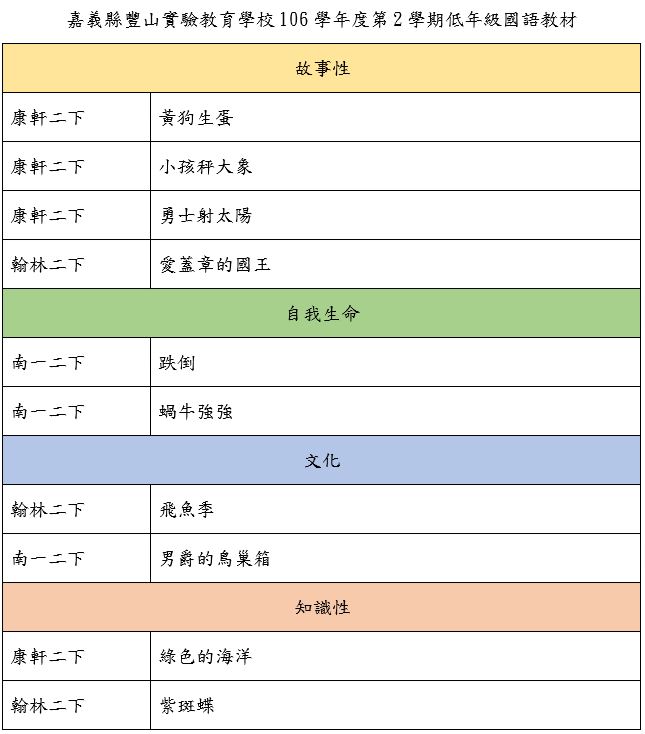 課程內容月份週次/日期週次/日期學習重點學習重點單元活動校內大事備註月份週次/日期週次/日期學習表現學習內容單元活動校內大事備註二12/15~2/195-Ⅰ-9 喜愛閱讀，並樂於與他人分享閱讀心得閱讀心得。Ca-I-1各類文本中與日常生活相關的文化內涵【教學單元】繪本【教學內容】互相分享最喜歡的一本書228和平紀念日放假一天二22/22~2/262-I-2 說出所聽聞的內容。4-I-5 認識基本筆畫、筆順，掌握運筆原則，寫出正確及工整的國字。5-I-4 了解文本中的重要訊息與觀點。6-I-3 寫出語意完整的句子、主題明確的段落。【十三、小孩秤大象】1-I-1 養成專心聆聽的習慣，尊重對方的發言。3-I-3 運用注音符號表達想法，記錄訊息。Ac-I-2 簡單的基本句型。Ab-I-3 常用字筆畫及部件的空間結構。Ad-I-2 篇章的大意。Ac-I-3 基本文句的語氣與意義。【十三、小孩秤大象】Bb-I-2 人際交流的情感。Aa-I-5 標注注音符號的各類文本。【教學單元】康軒二下《黃狗生蛋》【教學內容】預測、推論六何法觀察動作與表情的描寫角色扮演觀察與思考三33/1~3/52-I-2 說出所聽聞的內容。4-I-5 認識基本筆畫、筆順，掌握運筆原則，寫出正確及工整的國字。5-I-4 了解文本中的重要訊息與觀點。6-I-3 寫出語意完整的句子、主題明確的段落。【十三、小孩秤大象】1-I-1 養成專心聆聽的習慣，尊重對方的發言。3-I-3 運用注音符號表達想法，記錄訊息。Ac-I-2 簡單的基本句型。Ab-I-3 常用字筆畫及部件的空間結構。Ad-I-2 篇章的大意。Ac-I-3 基本文句的語氣與意義。【十三、小孩秤大象】Bb-I-2 人際交流的情感。Aa-I-5 標注注音符號的各類文本。【教學單元】康軒二下《黃狗生蛋》【教學內容】預測、推論六何法觀察動作與表情的描寫角色扮演觀察與思考三43/8~3/122-I-1 以正確發音流利的說出語意完整的話。4-I-5 認識基本筆畫、筆順，掌握運筆原則，寫出正確及工整的國字。5-I-5 認識簡易的記敘、抒情及應用文本的特徵。6-I-3 寫出語意完整的句子、主題明確的段落。Ac-I-3 基本文句的語氣與意義。Ab-I-3 常用字筆畫及部件的空間結構。Ac-I-3 基本文句的語氣與意義。Ca-I-1 各類文本中與日常生活相關的化內涵。【教學單元】康軒二下《小孩秤大象》標點符號：專名號認識倒敘敘述四要素(首先、接著、然後、最後)寫作：敘述四要素三53/15~3/192-I-1 以正確發音流利的說出語意完整的話。4-I-5 認識基本筆畫、筆順，掌握運筆原則，寫出正確及工整的國字。5-I-5 認識簡易的記敘、抒情及應用文本的特徵。6-I-3 寫出語意完整的句子、主題明確的段落。Ac-I-3 基本文句的語氣與意義。Ab-I-3 常用字筆畫及部件的空間結構。Ac-I-3 基本文句的語氣與意義。Ca-I-1 各類文本中與日常生活相關的化內涵。【教學單元】康軒二下《小孩秤大象》標點符號：專名號認識倒敘敘述四要素(首先、接著、然後、最後)寫作：敘述四要素三63/22~3/261-I-3 能理解話語、詩歌、故事的訊息，有適切的表情跟肢體語言。3-I-4 利用注音讀物，學習閱讀，享受閱讀樂趣。2-I-2 說出所聽聞的內容。4-I-5 認識基本筆畫、筆順，掌握運筆原則，寫出正確及工整的國字。5-I-4 了解文本中的重要訊息與觀點。6-I-4 使用仿寫、接寫等技巧寫作。Ad-I-3 故事、童詩等。Aa-I-5 標注注音符號的各類文本。Ac-I-2 簡單的基本句型。Ab-I-3 常用字筆畫及部件的空間結構。Ad-I-2 篇章的大意。Ac-I-3 基本文句的語氣與意義。【教學單元】康軒二下《勇士射太陽》擴展詞彙：決定、經過故事結構：背景、原因、經過、結果4/2~4/5清明連假三73/29~4/21-I-3 能理解話語、詩歌、故事的訊息，有適切的表情跟肢體語言。3-I-4 利用注音讀物，學習閱讀，享受閱讀樂趣。2-I-2 說出所聽聞的內容。4-I-5 認識基本筆畫、筆順，掌握運筆原則，寫出正確及工整的國字。5-I-4 了解文本中的重要訊息與觀點。6-I-4 使用仿寫、接寫等技巧寫作。Ad-I-3 故事、童詩等。Aa-I-5 標注注音符號的各類文本。Ac-I-2 簡單的基本句型。Ab-I-3 常用字筆畫及部件的空間結構。Ad-I-2 篇章的大意。Ac-I-3 基本文句的語氣與意義。【教學單元】康軒二下《勇士射太陽》擴展詞彙：決定、經過故事結構：背景、原因、經過、結果4/2~4/5清明連假四84/5~4/95-Ⅰ-7 運用簡單的預測、推論等策略，找出句子和段落明示的因果關係，理解文本內容。 4-Ⅰ-2 利用部件、部首或簡單造字原理，輔助識字。Ab-I-1 1,000個常用字的字形、字音和字義。Ac-I-2簡單的基本句型。Ad-I-3 故事、童詩等。【教學單元】翰林二下《愛蓋章的國王》閱讀策略：連結策略故事結構：原因、經過、結果省思(反思)四94/12~4/165-Ⅰ-7 運用簡單的預測、推論等策略，找出句子和段落明示的因果關係，理解文本內容。 4-Ⅰ-2 利用部件、部首或簡單造字原理，輔助識字。Ab-I-1 1,000個常用字的字形、字音和字義。Ac-I-2簡單的基本句型。Ad-I-3 故事、童詩等。【教學單元】翰林二下《愛蓋章的國王》閱讀策略：連結策略故事結構：原因、經過、結果省思(反思)四104/19~4/231-Ⅰ-1 養成專心聆聽的習慣，尊重對方發言。5-Ⅰ-1以適切的速率正確地朗讀文本。6-I-2 購過閱讀及觀察，累積寫作材料。Ab-I-3 常用字筆畫及部件的空間結構。Ca-I-1 各類文本中與日常生活相關的化內涵。【教學單元】南一二下《跌倒》認識擬人文字加減：「足」部大集合寫作：擬人四114/26~4/301-Ⅰ-1 養成專心聆聽的習慣，尊重對方發言。5-Ⅰ-1以適切的速率正確地朗讀文本。6-I-2 購過閱讀及觀察，累積寫作材料。Ab-I-3 常用字筆畫及部件的空間結構。Ca-I-1 各類文本中與日常生活相關的化內涵。【教學單元】南一二下《跌倒》認識擬人文字加減：「足」部大集合寫作：擬人五125/3~5/73-Ⅰ-3運用注音符號表達想法，紀錄訊息。2-Ⅰ-3 與他人交談時，能適當的提問、合宜回答並分享想法。5-Ⅰ-4了解文本中的重要訊息與觀點。Ac-I-1 常用標點符號。Ad-I-3 故事、童詩等。Bb-I-4直接抒情。【教學單元】南一二下《蝸牛強強》情緒折線圖故事結構寫作：寫卡片給強強五135/10~5/143-Ⅰ-3運用注音符號表達想法，紀錄訊息。2-Ⅰ-3 與他人交談時，能適當的提問、合宜回答並分享想法。5-Ⅰ-4了解文本中的重要訊息與觀點。Ac-I-1 常用標點符號。Ad-I-3 故事、童詩等。Bb-I-4直接抒情。【教學單元】南一二下《蝸牛強強》情緒折線圖故事結構寫作：寫卡片給強強五145/17~5/211-Ⅰ-1 養成專心聆聽的習慣，尊重對方發言。2-Ⅰ-3 與他人交談時，能適當的提問、合宜回答並分享想法。4-Ⅰ-2 利用部件、首或簡單造字原理，輔助識。Cb-I-1 各類文本中的親屬關係、道德倫理、儀式風俗等化內涵。Cc-I-1 各類文本中的藝術、信仰思想等化內涵。【教學單元】翰林二下《飛魚季》多音字：重重寫作：顏色狂想曲認識蘭嶼文化、珍惜自然資源五155/24~5/281-Ⅰ-1 養成專心聆聽的習慣，尊重對方發言。2-Ⅰ-3 與他人交談時，能適當的提問、合宜回答並分享想法。4-Ⅰ-2 利用部件、首或簡單造字原理，輔助識。Cb-I-1 各類文本中的親屬關係、道德倫理、儀式風俗等化內涵。Cc-I-1 各類文本中的藝術、信仰思想等化內涵。【教學單元】翰林二下《飛魚季》多音字：重重寫作：顏色狂想曲認識蘭嶼文化、珍惜自然資源六165/31~6/45-Ⅰ-3 讀懂與學習階段相符的文本。5-Ⅰ-4 了解文本中的重要訊息與觀點。5-Ⅰ-7 運用簡單的預測、推論等策略，找出句子和段落明示因果關係，理解文本內容。6-I-3 3 寫出語意完整的句子、主題明確段落。Ac-I-2簡單的基本句型。Bb-I-3對物或自然的感受。【教學單元】南一二下《男爵的鳥巢箱》擴展詞彙：生氣由文推詞義：驅趕、糧食、繁殖、擴散、啃食、影響、傳頌、流傳鳥巢vs鳥籠4.保護環境、愛護生物六176/7~6/115-Ⅰ-3 讀懂與學習階段相符的文本。5-Ⅰ-4 了解文本中的重要訊息與觀點。5-Ⅰ-7 運用簡單的預測、推論等策略，找出句子和段落明示因果關係，理解文本內容。6-I-3 3 寫出語意完整的句子、主題明確段落。Ac-I-2簡單的基本句型。Bb-I-3對物或自然的感受。【教學單元】南一二下《男爵的鳥巢箱》擴展詞彙：生氣由文推詞義：驅趕、糧食、繁殖、擴散、啃食、影響、傳頌、流傳鳥巢vs鳥籠4.保護環境、愛護生物六186/14~6/181-I-3 能理解話語、詩歌、故事的訊息，有適切的表情跟肢體語言。3-I-3 運用注音符號表達想法，記錄訊息。2-I-3 與他人交談時，能適當的提問、合宜的回答，並分享想法。4-I-5 認識基本筆畫、筆順，掌握運筆原則，寫出正確及工整的國字。5-I-6 利用圖像、故事結構等策略，協助文本的理解與內容重述。6-I-2 透過閱讀及觀察，積累寫作材料。Ac-I-3 基本文句的語氣與意義。Aa-I-5 標注注音符號的各類文本。Ad-I-2 篇章的大意。Ab-I-3 常用字筆畫及部件的空間結構。Ac-I-3 基本文句的語氣與意義。Ca-I-1 各類文本中與日常生活相關的化內涵。【教學單元】康軒二下《綠色的海洋》認識譬喻閱讀策略：推論文字加減：「水」部大集合六196/21~6/251-I-3 能理解話語、詩歌、故事的訊息，有適切的表情跟肢體語言。3-I-3 運用注音符號表達想法，記錄訊息。2-I-3 與他人交談時，能適當的提問、合宜的回答，並分享想法。4-I-5 認識基本筆畫、筆順，掌握運筆原則，寫出正確及工整的國字。5-I-6 利用圖像、故事結構等策略，協助文本的理解與內容重述。6-I-2 透過閱讀及觀察，積累寫作材料。Ac-I-3 基本文句的語氣與意義。Aa-I-5 標注注音符號的各類文本。Ad-I-2 篇章的大意。Ab-I-3 常用字筆畫及部件的空間結構。Ac-I-3 基本文句的語氣與意義。Ca-I-1 各類文本中與日常生活相關的化內涵。【教學單元】康軒二下《綠色的海洋》認識譬喻閱讀策略：推論文字加減：「水」部大集合六206/28~7/25-Ⅰ-3 讀懂與學習階段相符的文本。5-Ⅰ-4了解文本中的重要訊息與觀點。Ac-I-2簡單的基本句型。Bb-I-3 對物或自然的感受。Bb-I-4直接抒情。Be-I-2 在人際溝通方面，以書信、卡片等慣用語彙及寫格式為主。【教學單元】翰林二下《紫斑蝶回故鄉》【教學內容】	在vs再寫作：寫信鼓勵紫斑蝶3.認識紫斑蝶的特徵、生長環境、渡冬行為7/14結業式